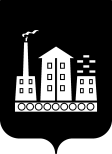 АДМИНИСТРАЦИЯГОРОДСКОГО ОКРУГА СПАССК-ДАЛЬНИЙ ПОСТАНОВЛЕНИЕ04 мая  2022 г.                    г. Спасск-Дальний, Приморского края                    №  251-паОб утверждении Порядка оказания единовременной материальной помощи члену семьи, иному лицу на мероприятия, связанные с захоронением военнослужащих, лиц, проходивших службу в войсках национальной гвардии Российской Федерации, погибших (умерших) в результате участия в специальной военной операции на территориях Донецкой Народной Республики, Луганской Народной Республики и УкраиныВ соответствии со статьей 81 Бюджетного кодекса Российской Федерации, постановлением Администрации городского округа Спасск-Дальний от 15 апреля 2022 г.  № 223-па «Об утверждении порядка расходования средств резервного фонда Администрации городского округа Спасск-Дальний», в целях организации погребения военнослужащих, лиц, проходивших службу в войсках национальной гвардии Российской Федерации, погибших (умерших) в результате участия в специальной военной операции на территориях Донецкой Народной Республики, Луганской Народной Республики и Украины, за счет средств резервного фонда,   Администрация городского округа Спасск-ДальнийПОСТАНОВЛЯЕТ:1. Утвердить прилагаемый Порядок оказания единовременной материальной помощи члену семьи, иному лицу на мероприятия, связанные с захоронением военнослужащих, лиц, проходивших службу в войсках национальной гвардии Российской Федерации, погибших (умерших) в результате участия в специальной военной операции на территориях Донецкой Народной Республики, Луганской Народной Республики и Украины. 2. Установить, что решение об оказании единовременной материальной помощи члену семьи, иному лицу на мероприятия, связанные с захоронением военнослужащих, лиц, проходивших службу в войсках национальной гвардии Российской Федерации, погибших (умерших) в результате участия в специальной военной операции на территориях Донецкой Народной Республики, Луганской Народной Республики и Украины, принимается Комиссией по предупреждению и ликвидации чрезвычайных ситуаций и обеспечению пожарной безопасности Администрации городского округа Спасск-Дальний.3. Административному управлению Администрации городского округа Спасск-Дальний (Моняк) настоящее постановление разместить на официальном сайте правовой информации городского округа Спасск-Дальний4.  Контроль за исполнением настоящего постановления возложить на заместителя главы Администрации городского округа Спасск-Дальний Врадий Л.В.Исполняющий обязанности главыгородского округа Спасск-Дальний		                        	О.А. Митрофанов	                             Утвержден   постановлением Администрации  городского округа Спасск-Дальний          от   04.05.2022  №  251-паПорядококазания единовременной материальной помощи члену семьи, иному лицу на мероприятия, связанные с захоронением военнослужащих, лиц, проходивших службу в войсках национальной гвардии Российской Федерации, погибших (умерших) в результате участия в специальной военной операции на территориях Донецкой Народной Республики, Луганской Народной Республики и Украины1. Настоящий Порядок определяет основания и порядок оказания единовременной материальной помощи членам семьи, иному лицу, взявшим на себя обязательства по погребению и сопутствующие погребению расходы в отношении военнослужащих, лиц, проходивших службу в войсках национальной гвардии Российской Федерации (далее - Росгвардия), погибших (умерших) в результате участия в специальной военной операции на территориях Донецкой Народной Республики, Луганской Народной Республики и Украины (далее – единовременная материальная помощь).2. Единовременная материальная помощь предоставляется члену семьи или иному лицу) (далее – заявитель)¸ взявшему на себя обязательство по погребению погибшего и сопутствующим погребению расходам, в размере 50 000 (пятьдесят тысяч) рублей.3. Для получения единовременной материальной помощи заявитель обращается в Администрацию городского округа Спасск-Дальний с заявлением о предоставлении единовременной материальной помощи по форме согласно приложению к настоящему Порядку (далее – заявление) и документами, указанными в пункте 5 настоящего Порядка, в срок не позднее трех месяцев со дня гибели (смерти)  военнослужащего (сотрудника Росгвардии):- в письменной форме при личном обращении;- в письменной форме почтовым отправлением способом, позволяющим подтвердить факт и дату отправления.От имени заявителя за предоставлением единовременной материальной помощи могут обращаться представители, имеющие право в соответствии с законодательством Российской Федерации либо в силу наделения их заявителем в порядке, установленном законодательством Российской Федерации, полномочиями выступать от их имени (далее – уполномоченный представитель).4. Предоставление единовременной материальной помощи осуществляется на основании заявления (приложение к Порядку) и следующих документов (сведений):а) документ, удостоверяющий личность заявителя (в случае личного обращения заявителя);б) документ, удостоверяющий личность уполномоченного представителя, и документ, подтверждающий полномочия действовать от имени заявителя (в случае обращения через уполномоченного представителя);в) документы, подтверждающие принадлежность заявителя к членам семьи погибшего (свидетельство о регистрации брака, свидетельство о рождении, свидетельство об усыновлении (удочерении), судебный акт, иные документы);г) документы, подтверждающие гибель (смерть) военнослужащего, сотрудника Росгвардии, погибшего в результате участия в специальной военной операции (извещение о гибели, свидетельство о смерти);д) справка из банка с указанием реквизитов счета для перечисления денежных средств.5. Решение о выплате единовременной материальной помощи члену семьи, иному лицу на мероприятия, связанные с захоронением военнослужащих, лиц, проходивших службу в войсках национальной гвардии Российской Федерации, погибших (умерших) в результате участия в специальной военной операции на территориях Донецкой Народной Республики, Луганской Народной Республики и Украины принимается Комиссией по предупреждению и ликвидации чрезвычайных ситуаций и обеспечению пожарной безопасности Администрации городского округа Спасск-Дальний в течение 2-х рабочих дней с даты поступления заявления.6. Перечисление денежных средств на счет заявителя осуществляется Администрацией городского округа Спасск-Дальний в срок не позднее 2-х рабочих дней с момента принятия решения об оказании единовременной материальной помощи.7. Основаниями для отказа в предоставлении единовременной материальной помощи являются:а) непредставление (представление не в полном объеме) документов, указанных в пункте 5 настоящего Порядка.б) материальная единовременная помощь на мероприятия, связанные с захоронением указанного в заявлении лица, выдана в установленном порядке иному лицу.8. Проект распоряжения Администрации городского округа Спасск-Дальний о выделении средств из резервного фонда Администрации городского округа Спасск-Дальний на оказание единовременной материальной помощи члену семьи, иному лицу на мероприятия, связанные с захоронением военнослужащих, лиц, проходивших службу в войсках национальной гвардии Российской Федерации, погибших (умерших) в результате участия в специальной военной операции на территориях Донецкой Народной Республики, Луганской Народной Республики и Украины готовит финансовое управление Администрации городского округа Спасск-Дальний на основании решения Комиссии по предупреждению и ликвидации чрезвычайных ситуаций и обеспечению пожарной безопасности Администрации городского округа Спасск-Дальний9. Расходование средств на оказание единовременной материальной помощи осуществляется в соответствии с постановлением Администрации городского округа Спасск-Дальний от 15 апреля 2022 г. № 223-па «Об утверждении порядка расходования средств резервного фонда Администрации городского округа Спасск-Дальний».                                                                                                                 Приложениек Порядку оказания единовременной материальной помощи членам семей, иным лицам для погребения военнослужащих, лиц, проходящих службу в войсках национальной гвардии Российской Федерации, погибших (умерших) в результате участия в специальной военной операции на территориях Донецкой Народной Республики, Луганской Народной Республики и УкраиныГлаве городского округа Спасск-Дальний ____________________________________от_______________________________________________________________________зарегистрированного(ой) по адресу:______________________________________________________________________________________________________________наименование и реквизиты документа, удостоверяющего личность: ___________________________________________________________________________________________________________________________________________________контактный телефон: _____________________________________электронный адрес: _____________________________________Главе городского округа Спасск-Дальний ____________________________________от_______________________________________________________________________зарегистрированного(ой) по адресу:______________________________________________________________________________________________________________наименование и реквизиты документа, удостоверяющего личность: ___________________________________________________________________________________________________________________________________________________контактный телефон: _____________________________________электронный адрес: _____________________________________Главе городского округа Спасск-Дальний ____________________________________от_______________________________________________________________________зарегистрированного(ой) по адресу:______________________________________________________________________________________________________________наименование и реквизиты документа, удостоверяющего личность: ___________________________________________________________________________________________________________________________________________________контактный телефон: _____________________________________электронный адрес: _____________________________________ЗАЯВЛЕНИЕо предоставлении единовременной материальной помощиЗАЯВЛЕНИЕо предоставлении единовременной материальной помощиЗАЯВЛЕНИЕо предоставлении единовременной материальной помощиЗАЯВЛЕНИЕо предоставлении единовременной материальной помощиПрошу выплатить единовременную материальную помощь мне _______________________________________________________________________________________________________________________________,(фамилия, имя, отчество (при наличии), дата рождения, данные документа, удостоверяющего личность)как члену семьи погибшего, иному лицу, взявшего на себя обязанность обязательства по достойному погребению и сопутствующие погребению расходы (осуществившему достойное погребение и сопутствующие погребению расходы в отношении_________________________________________________________________(фамилия, имя, отчество погибшего (при наличии), дата рождения)____________________________________________________________________________________________________________________________________________________________________________________________________________________________________________________________________________________________________________________________________.Даю свое согласие на передачу (предоставление):на основании межведомственных запросов в органы исполнительной власти Приморского края, органы, участвующие в предоставлении государственных и муниципальных услуг, предусмотренных частью 1 статьи 1 настоящего Федерального закона от 27.07.2010 № 210-ФЗ «Об организации предоставления государственных и муниципальных услуг», силовые ведомства Российской Федерации;третьим лицам и получение такой информации от третьих лиц в соответствии с заключенными договорами и соглашениями (ч. 3 ст. 6 Федерального закона от 27.07.2006 № 152-ФЗ «О персональных данных») в целях обеспечения прав и интересов субъекта, а также для предоставления мер социальной поддержки;в организации, совершающие контроль за целевым использованием денежных средств, моих персональных данных: фамилия, имя, отчество, дата и место рождения, место жительства и регистрация, реквизиты документа, удостоверяющего личность (номер основного документа, удостоверяющего личность, сведения о дате выдачи указанного документа и выдавшем его органе), номера лицевых счетов в банке, пол; номер телефона.Настоящее согласие действует с даты его подписания в течение всего срока предоставления единовременной материальной помощи и может быть отозвано путем направления письменного заявления в адрес Администрации городского округа Спасск-Дальний. Назначенную мне единовременную материальную помощь прошу перечислять:Прошу выплатить единовременную материальную помощь мне _______________________________________________________________________________________________________________________________,(фамилия, имя, отчество (при наличии), дата рождения, данные документа, удостоверяющего личность)как члену семьи погибшего, иному лицу, взявшего на себя обязанность обязательства по достойному погребению и сопутствующие погребению расходы (осуществившему достойное погребение и сопутствующие погребению расходы в отношении_________________________________________________________________(фамилия, имя, отчество погибшего (при наличии), дата рождения)____________________________________________________________________________________________________________________________________________________________________________________________________________________________________________________________________________________________________________________________________.Даю свое согласие на передачу (предоставление):на основании межведомственных запросов в органы исполнительной власти Приморского края, органы, участвующие в предоставлении государственных и муниципальных услуг, предусмотренных частью 1 статьи 1 настоящего Федерального закона от 27.07.2010 № 210-ФЗ «Об организации предоставления государственных и муниципальных услуг», силовые ведомства Российской Федерации;третьим лицам и получение такой информации от третьих лиц в соответствии с заключенными договорами и соглашениями (ч. 3 ст. 6 Федерального закона от 27.07.2006 № 152-ФЗ «О персональных данных») в целях обеспечения прав и интересов субъекта, а также для предоставления мер социальной поддержки;в организации, совершающие контроль за целевым использованием денежных средств, моих персональных данных: фамилия, имя, отчество, дата и место рождения, место жительства и регистрация, реквизиты документа, удостоверяющего личность (номер основного документа, удостоверяющего личность, сведения о дате выдачи указанного документа и выдавшем его органе), номера лицевых счетов в банке, пол; номер телефона.Настоящее согласие действует с даты его подписания в течение всего срока предоставления единовременной материальной помощи и может быть отозвано путем направления письменного заявления в адрес Администрации городского округа Спасск-Дальний. Назначенную мне единовременную материальную помощь прошу перечислять:Прошу выплатить единовременную материальную помощь мне _______________________________________________________________________________________________________________________________,(фамилия, имя, отчество (при наличии), дата рождения, данные документа, удостоверяющего личность)как члену семьи погибшего, иному лицу, взявшего на себя обязанность обязательства по достойному погребению и сопутствующие погребению расходы (осуществившему достойное погребение и сопутствующие погребению расходы в отношении_________________________________________________________________(фамилия, имя, отчество погибшего (при наличии), дата рождения)____________________________________________________________________________________________________________________________________________________________________________________________________________________________________________________________________________________________________________________________________.Даю свое согласие на передачу (предоставление):на основании межведомственных запросов в органы исполнительной власти Приморского края, органы, участвующие в предоставлении государственных и муниципальных услуг, предусмотренных частью 1 статьи 1 настоящего Федерального закона от 27.07.2010 № 210-ФЗ «Об организации предоставления государственных и муниципальных услуг», силовые ведомства Российской Федерации;третьим лицам и получение такой информации от третьих лиц в соответствии с заключенными договорами и соглашениями (ч. 3 ст. 6 Федерального закона от 27.07.2006 № 152-ФЗ «О персональных данных») в целях обеспечения прав и интересов субъекта, а также для предоставления мер социальной поддержки;в организации, совершающие контроль за целевым использованием денежных средств, моих персональных данных: фамилия, имя, отчество, дата и место рождения, место жительства и регистрация, реквизиты документа, удостоверяющего личность (номер основного документа, удостоверяющего личность, сведения о дате выдачи указанного документа и выдавшем его органе), номера лицевых счетов в банке, пол; номер телефона.Настоящее согласие действует с даты его подписания в течение всего срока предоставления единовременной материальной помощи и может быть отозвано путем направления письменного заявления в адрес Администрации городского округа Спасск-Дальний. Назначенную мне единовременную материальную помощь прошу перечислять:Прошу выплатить единовременную материальную помощь мне _______________________________________________________________________________________________________________________________,(фамилия, имя, отчество (при наличии), дата рождения, данные документа, удостоверяющего личность)как члену семьи погибшего, иному лицу, взявшего на себя обязанность обязательства по достойному погребению и сопутствующие погребению расходы (осуществившему достойное погребение и сопутствующие погребению расходы в отношении_________________________________________________________________(фамилия, имя, отчество погибшего (при наличии), дата рождения)____________________________________________________________________________________________________________________________________________________________________________________________________________________________________________________________________________________________________________________________________.Даю свое согласие на передачу (предоставление):на основании межведомственных запросов в органы исполнительной власти Приморского края, органы, участвующие в предоставлении государственных и муниципальных услуг, предусмотренных частью 1 статьи 1 настоящего Федерального закона от 27.07.2010 № 210-ФЗ «Об организации предоставления государственных и муниципальных услуг», силовые ведомства Российской Федерации;третьим лицам и получение такой информации от третьих лиц в соответствии с заключенными договорами и соглашениями (ч. 3 ст. 6 Федерального закона от 27.07.2006 № 152-ФЗ «О персональных данных») в целях обеспечения прав и интересов субъекта, а также для предоставления мер социальной поддержки;в организации, совершающие контроль за целевым использованием денежных средств, моих персональных данных: фамилия, имя, отчество, дата и место рождения, место жительства и регистрация, реквизиты документа, удостоверяющего личность (номер основного документа, удостоверяющего личность, сведения о дате выдачи указанного документа и выдавшем его органе), номера лицевых счетов в банке, пол; номер телефона.Настоящее согласие действует с даты его подписания в течение всего срока предоставления единовременной материальной помощи и может быть отозвано путем направления письменного заявления в адрес Администрации городского округа Спасск-Дальний. Назначенную мне единовременную материальную помощь прошу перечислять:на лицевой счет: _______________________________________, открытый в(номер лицевого счета)на лицевой счет: _______________________________________, открытый в(номер лицевого счета)на лицевой счет: _______________________________________, открытый в(номер лицевого счета)на лицевой счет: _______________________________________, открытый в(номер лицевого счета)__________________________________________________________________________________________________________________________________(наименование кредитной организации)__________________________________________________________________________________________________________________________________(реквизиты кредитной организации: ИНН, КПП,__________________________________________________________________________________________________________________________________БИК, кор./счет)__________________________________________________________________________________________________________________________________(наименование кредитной организации)__________________________________________________________________________________________________________________________________(реквизиты кредитной организации: ИНН, КПП,__________________________________________________________________________________________________________________________________БИК, кор./счет)__________________________________________________________________________________________________________________________________(наименование кредитной организации)__________________________________________________________________________________________________________________________________(реквизиты кредитной организации: ИНН, КПП,__________________________________________________________________________________________________________________________________БИК, кор./счет)__________________________________________________________________________________________________________________________________(наименование кредитной организации)__________________________________________________________________________________________________________________________________(реквизиты кредитной организации: ИНН, КПП,__________________________________________________________________________________________________________________________________БИК, кор./счет)«____» ____________ г.(дата)____________________(подпись)____________________(подпись)____________________(фамилия, инициалы)